KARTA PRZEDMIOTUUwaga: student otrzymuje ocenę powyżej dostatecznej, jeżeli uzyskane efekty kształcenia przekraczają wymagane minimum.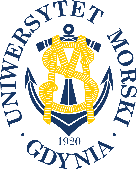 UNIWERSYTET MORSKI W GDYNIWydział Zarządzania i Nauk o Jakości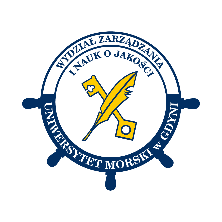 Kod przedmiotuNazwa przedmiotuw jęz. polskimANALIZA SENSORYCZNAKod przedmiotuNazwa przedmiotuw jęz. angielskimSENSORY ANALYSISKierunekInżynieria JakościSpecjalnośćprzedmiot kierunkowyPoziom kształceniastudia pierwszego stopniaForma studiówstacjonarneProfil kształceniaogólnoakademickiStatus przedmiotuobowiązkowyRygorzaliczenie z ocenąSemestr studiówLiczba punktów ECTSLiczba godzin w tygodniuLiczba godzin w tygodniuLiczba godzin w tygodniuLiczba godzin w tygodniuLiczba godzin w semestrzeLiczba godzin w semestrzeLiczba godzin w semestrzeLiczba godzin w semestrzeSemestr studiówLiczba punktów ECTSWCLPWCLPIII4223030Razem w czasie studiówRazem w czasie studiówRazem w czasie studiówRazem w czasie studiówRazem w czasie studiówRazem w czasie studiów60606060Wymagania w zakresie wiedzy, umiejętności i innych kompetencjiBrak wymagań wstępnych.Cele przedmiotuPoznanie działania zmysłów człowieka oraz metod sensorycznych i ich wykorzystania w ocenie jakości produktów.Osiągane efekty uczenia się dla przedmiotu (EKP)Osiągane efekty uczenia się dla przedmiotu (EKP)Osiągane efekty uczenia się dla przedmiotu (EKP)SymbolPo zakończeniu przedmiotu student:Odniesienie do kierunkowych efektów uczenia sięEKP_01ma wiedzę ogólną z zakresu analizy sensorycznej niezbędną do rozumienia 
i interpretowania podstawowych zjawisk i procesów oceny jakości produktu oraz do formułowania i rozwiązywania prostych zadań. NK_W01EKP_02zna terminologię używaną w analizie sensorycznej (również w języku obcym), ma podstawową wiedzę o stosowanych w niej metodach badawczych i trendach rozwojowych z zakresu sensorycznej oceny jakości.NK_W02EKP_03zna wybrane metody, narzędzia i techniki pozyskiwania danych stosowane przy rozwiązywaniu prostych zadań inżynierskich właściwych dla analizy sensorycznej. NK_W06EKP_04potrafi prawidłowo interpretować zjawiska społeczne oraz je prognozować z wykorzystaniem standardowych metod i narzędzi w zakresie analizy sensorycznej.NK_U01EKP_05potrafi ocenić przydatność metod, technik i narzędzi służących do rozwiązania konkretnego zadania z zakresu analizy sensorycznej oraz zastosować właściwe metody, techniki i narzędzia.NK_U02EKP_06prawidłowo identyfikuje i rozstrzyga problemy związane z wykonywaniem zawodu, realizuje zadania zawodowe profesjonalnie zgodnie z podstawowymi zasadami etyki zawodowej oraz z poszanowaniem prawa i obiektywizmu.NK_K03Treści programoweLiczba godzinLiczba godzinLiczba godzinLiczba godzinOdniesienie do EKPTreści programoweWCLPOdniesienie do EKPAnaliza sensoryczna - pojęcia podstawowe, zakres i zastosowanie badań sensorycznych. Funkcjonowanie aparatu zmysłów. 21EKP_01, EKP_02Receptory i ich podział. Wartości progowe. Pracownia analizy sensorycznej. Oceniający i zasady ich doboru. Zasady przeprowadzania ocen sensorycznych. 21EKP_01, EKP_02Zmysł wzroku. Receptory. Barwa i wrażenia barwne. Wady widzenia barwnego. Warunki przeprowadzania oceny wzrokowej. 22EKP_01, EKP_02Zmysł węchu. Receptory i bodźce węchowe. Fizyczne własności substancji zapachowych. Progi wrażliwości węchowej. 22EKP_01, EKP_02Zmysł czucia. Receptory czucia powierzchniowego i czucia głębokiego. Próg wrażliwości dotykowej i próg odległości. Zmysł słuchu i jego rola w ocenach sensorycznych. 22EKP_01, EKP_02Zmysł smaku. Fizjologia percepcji smakowej. Klasyfikacja smaków. Progi smakowe. Zmysł słuchu.26EKP_01, EKP_02Metody badań stosowane w analizie sensorycznej. Metody określania wartości progowych. Metody wykrywania różnic jakościowych. 22EKP_03, EKP_04, EKP_05Metody ilościowe. Metoda wielokrotnych porównań. Metoda kolejności. 22EKP_03, EKP_04, EKP_05Metody skalowania. Skala hedoniczna. Skale punktowe ze szczególnym uwzględnieniem skali 5-punktowej. 22EKP_03, EKP_04, EKP_05Metody określenia zmian wrażeń w czasie. Metody specjalne. 22EKP_03, EKP_04, EKP_05Metody jakościowe. Sensoryczna analiza opisowa. Metody profilowania sensorycznego.32EKP_03, EKP_04, EKP_05Metody afektywne. Konsumencka ocena jakości.  42EKP_03, EKP_04, EKP_05Alternatywne metody w badaniach sensorycznych. Techniki biometryczne. Wirtualna rzeczywistość i sztuczna inteligencja w analizie sensorycznej. 31EKP_03, EKP_04, EKP_05Przygotowanie projektu badania sensorycznego.    3EKP_05, EKP_063030Metody weryfikacji efektów uczenia się dla przedmiotuMetody weryfikacji efektów uczenia się dla przedmiotuMetody weryfikacji efektów uczenia się dla przedmiotuMetody weryfikacji efektów uczenia się dla przedmiotuMetody weryfikacji efektów uczenia się dla przedmiotuMetody weryfikacji efektów uczenia się dla przedmiotuMetody weryfikacji efektów uczenia się dla przedmiotuMetody weryfikacji efektów uczenia się dla przedmiotuMetody weryfikacji efektów uczenia się dla przedmiotuMetody weryfikacji efektów uczenia się dla przedmiotuSymbol EKPTestEgzamin ustnyEgzamin pisemnyKolokwiumSprawozdanieProjektPrezentacjaZaliczenie praktyczneInneEKP_01XXEKP_02XXEKP_03XXEKP_04XXEKP_05XXXXEKP_06XKryteria zaliczenia przedmiotuZaliczenie laboratorium: zaliczone testy (min. 60% punktów możliwych do zdobycia), zaliczone sprawozdania, obowiązkowa obecność.Zaliczenie pisemne: test (min. 60% punktów możliwych do zdobycia).Nakład pracy studentaNakład pracy studentaNakład pracy studentaNakład pracy studentaNakład pracy studentaNakład pracy studentaForma aktywnościSzacunkowa liczba godzin przeznaczona na zrealizowanie aktywnościSzacunkowa liczba godzin przeznaczona na zrealizowanie aktywnościSzacunkowa liczba godzin przeznaczona na zrealizowanie aktywnościSzacunkowa liczba godzin przeznaczona na zrealizowanie aktywnościSzacunkowa liczba godzin przeznaczona na zrealizowanie aktywnościForma aktywnościWCLLPGodziny kontaktowe303030Czytanie literatury11Przygotowanie do zajęć ćwiczeniowych, laboratoryjnych, projektowych1111Przygotowanie do egzaminu, zaliczenia15Opracowanie dokumentacji projektu/sprawozdania1515Uczestnictwo w zaliczeniach i egzaminach2Udział w konsultacjach 244Łącznie godzin606060Sumaryczna liczba godzin dla przedmiotu120120120120120Sumaryczna liczba punktów ECTS dla przedmiotu44444Liczba godzinLiczba godzinLiczba godzinECTSECTSObciążenie studenta związane z zajęciami praktycznymi60606022Obciążenie studenta na zajęciach wymagających bezpośredniego udziału nauczycieli akademickich68686822Literatura podstawowaBabicz-Zielińska E., Rybowska A., Obniska W., Sensoryczna ocena jakości żywności, Wyd. AM, Gdynia 2015Baryłko-Pikielna N., Matuszewska I., Sensoryczne badania żywności, Wyd. Naukowe PTTŻ, Kraków 2014Drake M.A., Watson M.E., Liu Y., Sensory Analysis and Consumer Preference: Best Practices, Annual Review of Food Science and Technology Sensory Analysis and Consumer, 2023, 14, s. 427-448Lawless H.T., Heymann H., Sensory Evaluation of Food: Principles and Practices, Springer, London 2016Gawęcka J., Jędryka T., Analiza sensoryczna. Wybrane metody i przykłady zastosowań. Wyd. AE, Poznań 2001Literatura uzupełniającaBaryłko-Pikielna N., Zarys analizy sensorycznej żywności, WNT, Warszawa, 1975.Baryłko-Pikielna N., Kostyra E., Współczesne trendy wyboru i akceptacji żywności, Przemysł Spożywczy, 2004, 58(12) Baryłko-Pikielna N., Kostyra E., Sensoryczna analiza żywności, [w:] J. Gawęcki, Baryłko-Pikielna N. (red.), Zmysły a jakość żywności i żywienia Wyd. AR w Poznaniu, Poznań 2007Czarniecka-Skubina E., Kostyra E., Głuchowski A., Wasiak-Zys G., Sensory Features, Liking and Emotions of Consumers towards Classical, Molecular and Note by Note Foods, Foods 2021,10(1), 133Osoba odpowiedzialna za przedmiotOsoba odpowiedzialna za przedmiotdr hab. inż. Agnieszka Rybowska, prof. UMGKZJPozostałe osoby prowadzące przedmiotPozostałe osoby prowadzące przedmiotdr inż. Renata Korzeniowska- Ginter KZJ